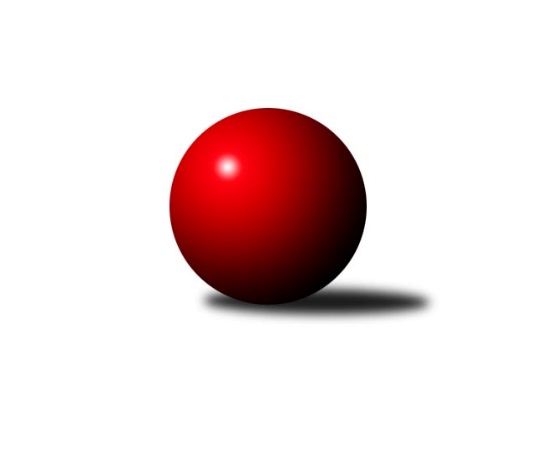 Č.2Ročník 2019/2020	14.9.2019Nejlepšího výkonu v tomto kole: 3460 dosáhlo družstvo: TJ Spartak Přerov2. KLM B 2019/2020Výsledky 2. kolaSouhrnný přehled výsledků:TJ Spartak Přerov	- KK Mor.Slávia Brno	7:1	3460:3332	16.0:8.0	14.9.TJ Sokol Husovice B	- TJ Horní Benešov A	6:2	3456:3284	15.5:8.5	14.9.HKK Olomouc	- TJ Slovan Kamenice nad Lipou	3:5	3352:3419	9.0:15.0	14.9.SK Kuželky Dubňany 	- TJ Sokol Vracov	1:7	3138:3243	11.0:13.0	14.9.KK Blansko 	- VKK Vsetín 	5:3	3354:3303	13.0:11.0	14.9.KC Zlín	- TJ Start Rychnov n. Kn.	5:3	3322:3300	9.0:15.0	14.9.Tabulka družstev:	1.	TJ Spartak Přerov	2	2	0	0	13.0 : 3.0 	28.0 : 20.0 	 3435	4	2.	TJ Sokol Vracov	2	2	0	0	13.0 : 3.0 	26.0 : 22.0 	 3249	4	3.	KC Zlín	2	2	0	0	11.0 : 5.0 	24.5 : 23.5 	 3243	4	4.	TJ Slovan Kamenice nad Lipou	2	2	0	0	10.0 : 6.0 	29.0 : 19.0 	 3452	4	5.	TJ Sokol Husovice B	2	1	0	1	9.0 : 7.0 	27.5 : 20.5 	 3362	2	6.	HKK Olomouc	2	1	0	1	9.0 : 7.0 	25.0 : 23.0 	 3261	2	7.	KK Blansko	2	1	0	1	8.0 : 8.0 	23.0 : 25.0 	 3416	2	8.	VKK Vsetín	2	1	0	1	8.0 : 8.0 	23.0 : 25.0 	 3289	2	9.	TJ Start Rychnov n. Kn.	2	0	0	2	5.0 : 11.0 	27.0 : 21.0 	 3313	0	10.	TJ Horní Benešov A	2	0	0	2	4.0 : 12.0 	19.5 : 28.5 	 3244	0	11.	SK Kuželky Dubňany	2	0	0	2	3.0 : 13.0 	19.5 : 28.5 	 3056	0	12.	KK Mor.Slávia Brno	2	0	0	2	3.0 : 13.0 	16.0 : 32.0 	 3171	0Podrobné výsledky kola:	 TJ Spartak Přerov	3460	7:1	3332	KK Mor.Slávia Brno	Petr Vácha	168 	 123 	 130 	155	576 	 3:1 	 544 	 151	135 	 128	130	Radim Herůfek	Petr Pavelka	134 	 150 	 159 	151	594 	 3:1 	 540 	 141	126 	 130	143	Milan Klika	Jiří Divila	119 	 161 	 147 	144	571 	 2:2 	 555 	 142	119 	 143	151	Ivo Hostinský	Michal Pytlík	168 	 142 	 143 	175	628 	 4:0 	 536 	 130	135 	 138	133	Stanislav Novák	Milan Kanda	100 	 151 	 122 	164	537 	 1:3 	 604 	 143	158 	 158	145	Pavel Košťál	Jakub Pleban	153 	 147 	 120 	134	554 	 3:1 	 553 	 136	141 	 144	132	Pavel Antošrozhodčí: Divila Jiří, Goldemund RomanNejlepší výkon utkání: 628 - Michal Pytlík	 TJ Sokol Husovice B	3456	6:2	3284	TJ Horní Benešov A	Tomáš Žižlavský	145 	 159 	 151 	154	609 	 3.5:0.5 	 550 	 145	132 	 131	142	Miroslav Petřek ml.	Jakub Hnát	144 	 164 	 150 	144	602 	 4:0 	 533 	 114	142 	 136	141	Vladislav Pečinka	Jan Machálek st.	123 	 141 	 128 	131	523 	 1:3 	 534 	 124	154 	 113	143	Vlastimil Skopalík	Jaromír Šula	155 	 153 	 132 	149	589 	 3:1 	 534 	 131	119 	 139	145	Martin Bilíček	Jiří Radil	145 	 157 	 143 	151	596 	 4:0 	 552 	 142	135 	 140	135	Jiří Hendrych	David Plšek	150 	 123 	 132 	132	537 	 0:4 	 581 	 151	134 	 152	144	Kamil Kubešarozhodčí:  Vedoucí družstevNejlepší výkon utkání: 609 - Tomáš Žižlavský	 HKK Olomouc	3352	3:5	3419	TJ Slovan Kamenice nad Lipou	Marian Hošek	148 	 144 	 164 	143	599 	 3:1 	 549 	 159	139 	 141	110	David Dúška	Michal Albrecht	128 	 149 	 137 	135	549 	 0:4 	 603 	 156	155 	 142	150	Pavel Ježek	Břetislav Sobota	136 	 140 	 152 	137	565 	 2:2 	 556 	 139	136 	 132	149	Lukáš Dúška	Kamil Bartoš *1	116 	 118 	 134 	123	491 	 0:4 	 567 	 128	144 	 147	148	Jakub Ouhel	Jaromír Hendrych	139 	 130 	 137 	140	546 	 1:3 	 583 	 144	160 	 143	136	Karel Dúška	Jiří Baslar	135 	 160 	 154 	153	602 	 3:1 	 561 	 156	143 	 136	126	Petr Šindelářrozhodčí: Fajdeková Bohuslavastřídání: *1 od 91. hodu Milan SekaninaNejlepší výkon utkání: 603 - Pavel Ježek	 SK Kuželky Dubňany 	3138	1:7	3243	TJ Sokol Vracov	Antonín Kratochvíla	148 	 129 	 129 	147	553 	 3:1 	 514 	 140	123 	 132	119	Tomáš Gaspar	Václav Benada	116 	 143 	 120 	115	494 	 1:3 	 522 	 126	133 	 130	133	Tomáš Sasín	Marek Dostal	108 	 143 	 127 	149	527 	 2:2 	 562 	 140	135 	 146	141	Petr Polanský	Filip Dratva	134 	 128 	 117 	111	490 	 2:2 	 536 	 125	147 	 115	149	Pavel Polanský ml.	Václav Kratochvíla	137 	 135 	 148 	121	541 	 1:3 	 548 	 146	146 	 116	140	Jan Tužil	Roman Janás	131 	 134 	 146 	122	533 	 2:2 	 561 	 130	153 	 136	142	František Svoboda *1rozhodčí: Huťa Otostřídání: *1 od 61. hodu Aleš GasparNejlepší výkon utkání: 562 - Petr Polanský	 KK Blansko 	3354	5:3	3303	VKK Vsetín 	Jakub Flek	145 	 147 	 150 	139	581 	 3:1 	 514 	 126	130 	 118	140	Milan Bělíček	Jan Ševela	138 	 155 	 132 	147	572 	 2:2 	 544 	 140	124 	 148	132	Jaroslav Fojtů	Roman Flek	159 	 138 	 135 	128	560 	 2:2 	 567 	 142	168 	 136	121	Daniel Bělíček	Petr Havíř	125 	 144 	 131 	137	537 	 1:3 	 592 	 150	140 	 156	146	Libor Vančura	Petr Sehnal	143 	 143 	 135 	153	574 	 4:0 	 526 	 140	129 	 133	124	Tomáš Novosad	Petr Benedikt	153 	 123 	 117 	137	530 	 1:3 	 560 	 139	144 	 125	152	Vlastimil Bělíčekrozhodčí: Šmerda Jan, Klimešová JindřiškaNejlepší výkon utkání: 592 - Libor Vančura	 KC Zlín	3322	5:3	3300	TJ Start Rychnov n. Kn.	Jindřich Kolařík	138 	 136 	 153 	105	532 	 2:2 	 560 	 152	120 	 148	140	Dalibor Ksandr	Bronislav Fojtík	135 	 143 	 160 	141	579 	 2:2 	 542 	 142	147 	 132	121	Martin Čihák	David Matlach	126 	 135 	 136 	161	558 	 2:2 	 531 	 128	123 	 141	139	Jakub Seniura	Karel Ivaniš	141 	 144 	 126 	148	559 	 0:4 	 567 	 142	146 	 129	150	Roman Kindl	Radim Abrahám	144 	 138 	 130 	142	554 	 1:3 	 588 	 136	139 	 158	155	David Urbánek	Lubomír Matějíček	144 	 151 	 121 	124	540 	 2:2 	 512 	 124	136 	 124	128	Jaroslav Šmejdarozhodčí: Marie BobkováNejlepší výkon utkání: 588 - David UrbánekPořadí jednotlivců:	jméno hráče	družstvo	celkem	plné	dorážka	chyby	poměr kuž.	Maximum	1.	Vlastimil Bělíček 	VKK Vsetín 	605.00	387.0	218.0	1.5	2/2	(650)	2.	Lukáš Dúška 	TJ Slovan Kamenice nad Lipou	600.00	394.5	205.5	4.5	2/2	(644)	3.	Michal Pytlík 	TJ Spartak Přerov	597.00	394.5	202.5	3.0	2/2	(628)	4.	Jakub Flek 	KK Blansko 	596.50	382.0	214.5	1.5	2/2	(612)	5.	Jakub Hnát 	TJ Sokol Husovice B	591.00	371.5	219.5	2.0	2/2	(602)	6.	Pavel Ježek 	TJ Slovan Kamenice nad Lipou	590.00	382.0	208.0	1.5	2/2	(603)	7.	Petr Pavelka 	TJ Spartak Přerov	586.50	397.0	189.5	4.5	2/2	(594)	8.	Roman Flek 	KK Blansko 	579.50	376.5	203.0	4.5	2/2	(599)	9.	Bronislav Fojtík 	KC Zlín	579.00	367.0	212.0	1.0	1/1	(579)	10.	Petr Sehnal 	KK Blansko 	578.50	381.0	197.5	6.5	2/2	(583)	11.	David Urbánek 	TJ Start Rychnov n. Kn.	576.00	376.5	199.5	5.0	2/2	(588)	12.	Tomáš Žižlavský 	TJ Sokol Husovice B	575.50	380.5	195.0	2.5	2/2	(609)	13.	Jaromír Šula 	TJ Sokol Husovice B	573.00	370.0	203.0	2.5	2/2	(589)	14.	Kamil Kubeša 	TJ Horní Benešov A	571.00	368.0	203.0	3.0	2/2	(581)	15.	Jan Ševela 	KK Blansko 	570.00	389.0	181.0	4.5	2/2	(572)	16.	Petr Šindelář 	TJ Slovan Kamenice nad Lipou	569.50	398.0	171.5	7.5	2/2	(578)	17.	Jakub Ouhel 	TJ Slovan Kamenice nad Lipou	569.00	375.5	193.5	2.0	2/2	(571)	18.	Karel Dúška 	TJ Slovan Kamenice nad Lipou	567.00	385.5	181.5	4.0	2/2	(583)	19.	Jakub Pleban 	TJ Spartak Přerov	565.50	391.0	174.5	5.0	2/2	(577)	20.	Jiří Divila 	TJ Spartak Přerov	562.00	371.0	191.0	4.5	2/2	(571)	21.	David Matlach 	KC Zlín	562.00	386.5	175.5	4.0	1/1	(566)	22.	Michal Albrecht 	HKK Olomouc	560.00	368.5	191.5	2.5	2/2	(571)	23.	Jiří Radil 	TJ Sokol Husovice B	559.50	381.0	178.5	3.0	2/2	(596)	24.	Milan Kanda 	TJ Spartak Přerov	556.00	360.0	196.0	3.5	2/2	(575)	25.	David Dúška 	TJ Slovan Kamenice nad Lipou	556.00	383.0	173.0	5.0	2/2	(563)	26.	Radim Abrahám 	KC Zlín	554.00	354.0	200.0	3.0	1/1	(554)	27.	Jan Tužil 	TJ Sokol Vracov	551.00	368.5	182.5	2.5	2/2	(554)	28.	David Plšek 	TJ Sokol Husovice B	550.00	360.5	189.5	4.0	2/2	(563)	29.	Daniel Bělíček 	VKK Vsetín 	549.50	375.0	174.5	10.0	2/2	(567)	30.	Břetislav Sobota 	HKK Olomouc	549.00	368.0	181.0	5.0	2/2	(565)	31.	Tomáš Novosad 	VKK Vsetín 	548.00	376.5	171.5	4.5	2/2	(570)	32.	Martin Čihák 	TJ Start Rychnov n. Kn.	547.50	371.5	176.0	3.0	2/2	(553)	33.	Petr Havíř 	KK Blansko 	546.50	372.5	174.0	8.0	2/2	(556)	34.	Petr Benedikt 	KK Blansko 	545.00	363.0	182.0	7.5	2/2	(560)	35.	Tomáš Sasín 	TJ Sokol Vracov	545.00	370.0	175.0	8.0	2/2	(568)	36.	Libor Vančura 	VKK Vsetín 	543.50	374.5	169.0	7.0	2/2	(592)	37.	Pavel Košťál 	KK Mor.Slávia Brno	543.00	358.0	185.0	4.0	2/2	(604)	38.	Václav Kratochvíla 	SK Kuželky Dubňany 	542.50	362.5	180.0	5.0	2/2	(544)	39.	Jiří Hendrych 	TJ Horní Benešov A	540.50	373.0	167.5	7.5	2/2	(552)	40.	Miroslav Petřek  ml.	TJ Horní Benešov A	539.50	370.0	169.5	5.0	2/2	(550)	41.	Pavel Polanský  ml.	TJ Sokol Vracov	538.00	377.0	161.0	4.5	2/2	(540)	42.	Karel Ivaniš 	KC Zlín	537.50	364.5	173.0	5.5	1/1	(559)	43.	Petr Polanský 	TJ Sokol Vracov	537.50	371.5	166.0	5.5	2/2	(562)	44.	Pavel Antoš 	KK Mor.Slávia Brno	535.50	362.5	173.0	4.5	2/2	(553)	45.	Lubomír Matějíček 	KC Zlín	534.50	363.5	171.0	5.0	1/1	(540)	46.	Martin Bilíček 	TJ Horní Benešov A	532.00	359.5	172.5	7.0	2/2	(534)	47.	Jaroslav Šmejda 	TJ Start Rychnov n. Kn.	529.00	363.5	165.5	5.5	2/2	(546)	48.	Milan Klika 	KK Mor.Slávia Brno	527.50	347.0	180.5	4.0	2/2	(540)	49.	Jindřich Kolařík 	KC Zlín	527.50	356.0	171.5	6.5	1/1	(532)	50.	Stanislav Novák 	KK Mor.Slávia Brno	523.50	340.0	183.5	7.5	2/2	(536)	51.	Vlastimil Skopalík 	TJ Horní Benešov A	523.50	364.0	159.5	11.0	2/2	(534)	52.	Jaromír Hendrych 	HKK Olomouc	521.50	349.0	172.5	3.0	2/2	(546)	53.	Roman Janás 	SK Kuželky Dubňany 	521.00	359.0	162.0	4.0	2/2	(533)	54.	Radim Herůfek 	KK Mor.Slávia Brno	515.50	358.5	157.0	9.0	2/2	(544)	55.	Radek Janás 	KC Zlín	515.00	351.0	164.0	6.0	1/1	(515)	56.	Miroslav Málek 	KC Zlín	515.00	366.0	149.0	5.0	1/1	(515)	57.	Antonín Kratochvíla 	SK Kuželky Dubňany 	514.50	356.0	158.5	8.0	2/2	(553)	58.	Jan Machálek  st.	TJ Sokol Husovice B	513.00	354.5	158.5	10.5	2/2	(523)	59.	Tomáš Gaspar 	TJ Sokol Vracov	512.50	346.5	166.0	8.5	2/2	(514)	60.	Marek Dostal 	SK Kuželky Dubňany 	498.50	342.5	156.0	6.0	2/2	(527)	61.	Milan Bělíček 	VKK Vsetín 	498.50	360.0	138.5	11.5	2/2	(514)	62.	Václav Benada 	SK Kuželky Dubňany 	486.50	340.0	146.5	8.5	2/2	(494)		Vojtěch Šípek 	TJ Start Rychnov n. Kn.	605.00	398.0	207.0	0.0	1/2	(605)		Jiří Baslar 	HKK Olomouc	602.00	376.0	226.0	2.0	1/2	(602)		Marian Hošek 	HKK Olomouc	599.00	414.0	185.0	3.0	1/2	(599)		Petr Vácha 	TJ Spartak Přerov	576.00	382.0	194.0	5.0	1/2	(576)		František Svoboda 	TJ Sokol Vracov	569.00	351.0	218.0	4.0	1/2	(569)		Roman Kindl 	TJ Start Rychnov n. Kn.	567.00	366.0	201.0	2.0	1/2	(567)		Zdeněk Macháček 	TJ Spartak Přerov	560.00	369.0	191.0	5.0	1/2	(560)		Dalibor Ksandr 	TJ Start Rychnov n. Kn.	560.00	371.0	189.0	3.0	1/2	(560)		Ivo Hostinský 	KK Mor.Slávia Brno	555.00	375.0	180.0	10.0	1/2	(555)		Tomáš Hambálek 	VKK Vsetín 	544.00	368.0	176.0	9.0	1/2	(544)		Jaroslav Fojtů 	VKK Vsetín 	544.00	372.0	172.0	7.0	1/2	(544)		Ladislav Urbánek 	TJ Start Rychnov n. Kn.	543.00	360.0	183.0	11.0	1/2	(543)		Kamil Bartoš 	HKK Olomouc	536.00	354.0	182.0	4.0	1/2	(536)		Vladislav Pečinka 	TJ Horní Benešov A	533.00	354.0	179.0	4.0	1/2	(533)		Jakub Seniura 	TJ Start Rychnov n. Kn.	531.00	348.0	183.0	8.0	1/2	(531)		Milan Sekanina 	HKK Olomouc	513.00	355.0	158.0	5.0	1/2	(513)		Miroslav Milan 	KK Mor.Slávia Brno	496.00	320.0	176.0	7.0	1/2	(496)		Rostislav Rybárský 	SK Kuželky Dubňany 	496.00	334.0	162.0	7.0	1/2	(496)		Filip Dratva 	SK Kuželky Dubňany 	490.00	336.0	154.0	10.0	1/2	(490)Sportovně technické informace:Starty náhradníků:registrační číslo	jméno a příjmení 	datum startu 	družstvo	číslo startu21456	David Matlach	14.09.2019	KC Zlín	2x20072	Filip Dratva	14.09.2019	SK Kuželky Dubňany 	1x16813	Martin Čihák	14.09.2019	TJ Start Rychnov n. Kn.	2x22354	Jaroslav Fojtů	14.09.2019	VKK Vsetín 	1x
Hráči dopsaní na soupisku:registrační číslo	jméno a příjmení 	datum startu 	družstvo	15455	Bronislav Fojtík	14.09.2019	KC Zlín	Program dalšího kola:3. kolo21.9.2019	so	10:00	TJ Sokol Vracov - TJ Sokol Husovice B	21.9.2019	so	10:00	TJ Start Rychnov n. Kn. - SK Kuželky Dubňany 	21.9.2019	so	13:30	VKK Vsetín  - HKK Olomouc	21.9.2019	so	13:30	TJ Horní Benešov A - KK Blansko 	21.9.2019	so	14:00	KK Mor.Slávia Brno - KC Zlín	21.9.2019	so	14:30	TJ Slovan Kamenice nad Lipou - TJ Spartak Přerov	Nejlepší šestka kola - absolutněNejlepší šestka kola - absolutněNejlepší šestka kola - absolutněNejlepší šestka kola - absolutněNejlepší šestka kola - dle průměru kuželenNejlepší šestka kola - dle průměru kuželenNejlepší šestka kola - dle průměru kuželenNejlepší šestka kola - dle průměru kuželenNejlepší šestka kola - dle průměru kuželenPočetJménoNázev týmuVýkonPočetJménoNázev týmuPrůměr (%)Výkon1xMichal PytlíkPřerov6281xMichal PytlíkPřerov110.216281xTomáš ŽižlavskýHusovice B6091xDavid UrbánekRychnov109.835881xPavel KošťálMS Brno6041xTomáš ŽižlavskýHusovice B108.476091xPavel JežekKamenice n. L.6031xBronislav FojtíkZlín108.155791xJakub HnátHusovice B6021xPavel JežekKamenice n. L.107.896031xJiří BaslarHKK Olomouc6021xJiří BaslarHKK Olomouc107.72602